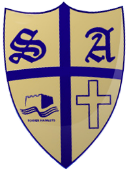 Staff Suitability Declaration Form - Disclosure of Disqualification under the Childcare Act 2006Before completing this form, please read the following notes carefully.St Agnes is committed to safeguarding and promoting the welfare of children and we expect all staff to share this commitment.  Please answer the questions and sign the declaration below. This will enable the St Agnes School to confirm that you are safe to work with children. In accordance with the DfE Disqualification under the Childcare Act 2006 statutory guidance regarding the Childcare Act 2006 schools are specifically required to establish that members of staff are not disqualified from working with children who have not yet reached the age of 8 in order to comply with the Childcare Act 2006 and the Childcare (Disqualification) and Childcare (Early Years Provision Free of Charge) (Extended Entitlement) (Amendment) Regulations 2018 (“the 2018 Regulations”). Individuals employed within one of the ‘relevant settings’ listed below, are required to complete and submit this completed form to declare that you are not disqualified from undertaking such work:Staff providing childcare to a child from birth until 1 September following a child’s fifth birthday. This will include staff who provide education in nursery and reception classes and/or any supervised activity for these children, which occurs during or outside of school hours, such as breakfast clubs, lunchtime supervision and after school care provided by the School.Individuals providing childcare to children aged between 5 and 8 years old outside of an education setting. This means staff providing breakfast club or after school provision for children within this age bracket. It does not include staff who teach these children during the school day, nor does it include any extended school hours for co-curricular learning activities such as the School choir or a sports team. Staff directly concerned with the management of the above childcare. This includes the Headteacher/Principal, and may also include other members of the School’s leadership team and any manager, supervisor, leader to volunteer responsible for the day-to-day management of the provision.A disqualified person is not permitted to provide or manage care for children under age 8 unless they apply for, and are granted, a waiver from Ofsted.  In summary, a person may be disqualified from working in a school setting through:Inclusion on the Disclosure and Barring Service (DBS) Children’s Barred List;Being found to have committed certain violent and sexual criminal offences against children and adults (regulation 4 and Schedules 2 and 3 of the 2018 Regulations (note that regulation 4 also refers to offences that are listed in other pieces of legislation));Certain grounds relating to the care of children, including where an order is made in respect of a child under your care; for example, where the person is the subject of an Order, direction or similar in respect of childcare, including orders made in respect of their own children’ (regulation 4 and listed at Schedule 1 of the 2018 regulations);Having registration refused or cancelled in relation to childcare (except if the refusal or cancellation of registration is in respect of registration with a child minder agency or the sole reason for refusal or cancellation is failure to pay a prescribed fee under the 2006 act (regulation 4(1) of the 2018 regulations)), or children’s homes, or being prohibited from private fostering, (as specified in paragraph 17 of Schedule 1 of the 2018 regulations); orbeing found to have committed an offence overseas, which would constitute an offence regarding disqualification under the 2018 regulations if it had been committed in any part of the United Kingdom.The above list is only a summary of the criteria that lead to disqualification. Further details about the specific orders and offences, which will lead to disqualification, are set out in the 2018 regulations.Further information on what constitutes “disqualification” and what information should be provided can be viewed here:https://www.gov.uk/government/publications/disqualification-under-the-childcare-act-2006/disqualification-under-the-childcare-act-2006https://assets.publishing.service.gov.uk/government/uploads/system/uploads/attachment_data/file/741597/APPENDICES-Disqualification_under_the_childcare_act_statguidance__4_.pdfA copy of the relevant legislation and 2018 regulations can be found at https://www.legislation.gov.ukI have read and understood the above grounds and DfE guidance and declare that:I certify that:to the best of my belief and knowledge, the information I have entered on this form is full, true and accurate and that I have not omitted anything that could be relevant to the appointment of someone who will work with children.  I understand that any false or misleading information or failure to disclose relevant information will result, in the event of employment, in a disciplinary investigation by the School, and could lead to dismissal without notice or otherwise an offer of employment being withdrawn. Name (please use CAPITALS): ………………………………………………………………………….Signature: ………………………………………………………………………….	Date: ………………………………………………………………………….Post Applied for: ………………………………………………………………………….PLEASE COMPLETE THE FORM AND RETURN IT TO THE SCHOOL IN A CONFIDENTIAL ENVELOPE ADDRESSED TO Ann Shields – Senior Admin Officer Please tickI am not disqualified from working with children, none of the above criteria apply to me.I have been disqualified from working with children, one or more of the above criteria apply to me. I understand that if I tick this box that I will be asked to provide further details.I understand that should any of the grounds listed above become applicable and/or change during the course of my work with the school that I must declare this to the school as soon as I become aware.